QUY TRÌNH NỘI BỘ GIẢI QUYẾT THỦ TỤC HÀNH CHÍNH 
THUỘC THẨM QUYỀN GIẢI QUYẾT CỦA UBND CẤP HUYỆN(Ban hành kèm theo Quyết định số 1604/QĐ-UBND-HC ngày 21 tháng 10 năm 2021 của Chủ tịch Ủy ban nhân dân tỉnh Đồng Tháp)6. Tên thủ tục hành chính: Phê duyệt, điều chỉnh, thiết kế dự toán công trình lâm sinh (đối với công trình lâm sinh thuộc dự án do Chủ tịch UBND cấp huyện quyết định đầu tư) - 1.0079196.1 Trình tự, cách thức, thời gian giải quyết thủ tục hành chính6.2 Thành phần, số lượng hồ sơa) Thành phần hồ sơ- Tờ trình đề nghị phê duyệt thiết kế, dự toán theo mẫu số 01 Phụ lục III ban hành kèm theo Thông tư số 15/2019/TT-BNNPTNT ngày 30/10/2019;- Thuyết minh thiết kế được lập theo mẫu tại Phụ lục I ban hành kèm theo Thông tư số 15/2019/TT-BNNPTNT ngày 30/10/2019;- Bản đồ thiết kế: xây dựng trên nền bản đồ địa hình theo hệ quy chiếu VN 2.000 với tỷ lệ 1/5.000 hoặc 1/10.000. Trình bày và thể hiện nội dung bản đồ áp dụng TCVN 11566:2016 về bản đồ quy hoạch lâm nghiệp.- Bản sao quyết định phê duyệt dự án đầu tư hoặc kế hoạch vốn được giao đối với hoạt động sử dụng kinh phí ngân sách nhà nước và các tài liệu khác có liên quan.- Dự toán công trình lâm sinh được lập theo quy định tại Điều 5 Thông tư số 15/2019/TT-BNNPTNT ngày 30/10/2019.b) Số lượng hồ sơ: 01 bộ6.3 Đối tượng thực hiện thủ tục hành chính: Chủ đầu tư các dự án do Chủ tịch UBND cấp huyện quyết định đầu tư.6.4 Cơ quan giải quyết thủ tục hành chính:a) Cơ quan có thẩm quyền phê duyệt hỗ trợ dự án: Ủy ban nhân dân cấp huyện.b) Cơ quan trực tiếp thực hiện thủ tục hành chính: Phòng chức năng của huyện.6.5 Kết quả thực hiện thủ tục hành chính: Quyết định phê duyệt hồ sơ thiết kế, dự toán công trình lâm sinh.6.6 Phí, lệ phí: Không.6.7 Tên mẫu đơn, mẫu tờ khai- Đề cương thuyết minh thiết kế công trình lâm sinh ban hành kèm theo Thông tư số 15/2019/TT-BNNPTNT ngày 30/10/2019.- Mẫu văn bản liên quan đến lập, thẩm định, phê duyệt, nghiệm thu công trình lâm sinh ban hành kèm theo Thông tư s ố 15/2019/TT-BNNPTNT ngày 30/10/2019.6.8 Yêu cầu, điều kiện thực hiện thủ tục hành chính: Không.6.9 Căn cứ pháp lý của thủ tục hành chính- Điều 4, Điều 5, Điều 6 và Điều 7 Thông tư số 15/2019/TT-BNNPTNT ngày 30/10/2019 của Bộ Nông nghiệp và Phát triển nông thôn, hướng dẫn một số nôi dung quản lý đầu tư công trình lâm sinh;- Mục C, Phần II Quyết định số 4751/QĐ-BNN-TCLN ngày 11/12/2019 của Bộ Nông nghiệp và Phát triển nông thôn, về việc công bố thủ tục hành chính thay thế thuộc phạm vi chức năng quản lý của Bộ Nông nghiệp và Phát triển nông thôn.- Thủ tục số 04, Mục C, Phần II thuộc Danh mục thủ tục hành chính ban hành kèm theo Quyết định số 3594/QĐ-BNN-VP ngày 20/8/2021 của Bộ Nông nghiệp và Phát triển nông thôn, ban hành Danh mục thủ tục hành chính trong lĩnh vực nông nghiệp và phát triển nông thôn.6.10 Lưu hồ sơ (ISO)Mẫu 01. Đề cương thuyết minh thiết kế công trình lâm sinh(Ban hành kèm theo Thông tư số 15/2019/TT-BNNPTNT ngày 30 tháng 10 năm 2019 của Bộ Nông nghiệp và Phát triển nông thôn)	I. NỘI DUNG THUYẾT MINH CHUNG	1. Tên công trình: Xác định tên công trình cụ thể là trồng rừng, nuôi dưỡng rừng, cải tạo rừng,... hoặc bảo vệ rừng.	2. Dự án: Tên dự án, số quyết định phê duyệt, ngày tháng năm ban hành, cấp ban hành.	3. Mục tiêu: Xác định rõ mục tiêu xây dựng nhằm mục đích phòng hộ, đặc dụng, sản xuất....	4. Địa điểm xây dựng: Theo đơn vị hành chính, theo hệ thống đơn vị tiểu khu, khoảnh, lô.	5. Chủ quản đầu tư: cấp quyết định đầu tư hoặc cấp giao ngân sách.	6. Chủ đầu tư hoặc đơn vị được giao kinh phí ngân sách nhà nước	7. Cơ sở pháp lý và tài liệu liên quan: những tài liệu liên quan trực tiếp đến công trình gồm:	- Văn bản pháp lý;	- Quy hoạch phát triển kinh tế - xã hội của địa phương hoặc quy hoạch ngành liên quan;	- Dự án đầu tư được phê duyệt đối với công trình sử dụng vốn đầu tư công;	- Kế hoạch bố trí kinh phí hàng năm đối với công trình sử dụng kinh phí ngân sách nhà nước;	- Các tài liệu liên quan khác.	8. Điều kiện tự nhiên, kinh tế xã hội	a) Vị trí địa lý: khu đất/rừng thuộc tiểu khu, khoảnh, lô rừng;	b) Đặc điểm địa hình, đất đai, thực bì;	c) Tình hình khí hậu, thủy văn và các điều kiện tự nhiên khác trong vùng: xác định các yếu tố ảnh hưởng đến mùa vụ, việc lựa chọn biện pháp kỹ thuật… 	d) Điều kiện về kinh tế, xã hội: khái quát những nét cơ bản, liên quan trực tiếp đến hoạt động thực thi công trình lâm sinh, bảo vệ rừng.	9. Nội dung thiết kế: Nêu nội dung thiết kế từng công trình lâm sinh cụ thể theo hướng dẫn tại mục II Phụ lục này.	10. Thời gian thực hiện, gồm: thời gian khởi công và hoàn thành; nội dung hoạt động từng năm (nếu công trình kéo dài nhiều năm); chi tiết các hoạt động theo tháng (nếu công trình thực hiện một năm)	11. Dự toán vốn đầu tư, nguồn vốn	11.1. Dự toán vốn đầu tư: Việc tính toán vốn đầu tư được tiến hành theo từng lô. Những lô có điều kiện tương tự nhau được gộp thành một nhóm. Tổng vốn cho từng công trình lâm sinh được tính thông qua việc tính toán chi phí trực tiếp cho từng lô, sau khi nhân với diện tích sẽ tổng hợp và tính các chi phí cần thiết khác11.2. Nguồn vốn đầu tư:	- Vốn Ngân sách Nhà nước;	- Vốn Nhà nước ngoài Ngân sách;	- Vốn khác (vay ngân hàng, liên doanh, liên kết,...).	11.3. Tiến độ giải ngân12. Tổ chức thực hiện	- Phân công trách nhiệm của từng tổ chức cá nhân tham gia các công việc cụ thể.	- Nguồn nhân lực thực hiện: Xác định rõ tổ chức, hoặc hộ gia đình của thôn, xã hoặc cộng đồng dân cư thôn thực hiện.	II. NỘI DUNG THIẾT KẾ CỤ THỂ	1. Điều tra, khảo sát hiện trạng	1.1. Công tác chuẩn bị	a) Thu thập tài liệu có liên quan	- Bản đồ địa hình có hệ tọa độ gốc VN2000 có tỷ lệ 1/5.000 hoặc 1/10.000; 	- Báo cáo nghiên cứu khả thi, bản đồ hiện trạng và quy hoạch của dự án được phê duyệt;	- Định mức kinh tế kỹ thuật thực hiện các biện pháp lâm sinh và định mức kinh tế kỹ thuật xây dựng cơ bản khác có liên quan của trung ương và địa phương;	- Tài liệu, văn bản khác có liên quan đến công tác thiết kế.	b) Dụng cụ kỹ thuật, văn phòng phẩm, bao gồm: Máy định vị GPS, thiết bị đo vẽ, dao phát, phiếu điều tra thu thập số liệu,...	c) Chuẩn bị lương thực, thực phẩm, phương tiện, tư trang...	d) Lập kế hoạch thực hiện: về nhân sự, kinh phí, thời gian thực hiện.	1.2. Công tác ngoại nghiệp	a) Sơ bộ khảo sát, xác định hiện trường khu thiết kế.	b) Đánh giá hiện trạng, xác định đối tượng cần thực hiện các biện pháp lâm sinhc) Xác định ranh giới tiểu khu, khoảnh (hoặc ranh giới khu thiết kế), lô trên thực địa.	d) Đo đạc các đường ranh giới tiểu khu, khoảnh, lô thiết kế; lập bản đồ thiết kế ngoại nghiệp và đóng cọc mốc trên các đường ranh giới.	đ) Cắm mốc: Tại điểm các đường ranh giới tiểu khu, đường khoảnh, đường lô giao nhau và trên đường ranh giới lô khi thay đổi góc phương vị phải cắm cọc mốc, trên mốc ghi số hiệu tiểu khu, khoảnh, lô và diện tích lô.	e) Khảo sát các yếu tố tự nhiên:	- Địa hình: Độ cao (tuyệt đối, tương đối), hướng dốc, độ dốc;	- Đất đai: đá mẹ; loại đất, đặc điểm của đất; độ dày tầng đất mặt; thành phần cơ giới: nhẹ, trung bình, nặng; tỷ lệ đá lẫn: %; độ nén chặt: tơi xốp, chặt, cứng rắn; đá nối: %; tình hình xói mòn mặt: yếu, trung bình, mạnh;	- Thực bì: loại thực bì; loài cây ưu thế; chiều cao trung bình (m); tình hình sinh trưởng (tốt, trung bình, xấu); độ che phủ; cấp thực bì;	- Cự ly vận chuyển cây con (m) và phương tiện vận chuyển;	- Cự ly đi làm (m) và phương tiện đi lại.	g) Thiết kế công trình phòng chống cháy rừng (nếu có).	h) Thu thập các tài liệu về dân sinh kinh tế xã hội.	i) Điều tra trữ lượng rừng:	Áp dụng đối với các lô rừng thiết kế chăm sóc rừng trồng, trồng lại rừng, nuôi dưỡng rừng trồng, cải tạo rừng tự nhiên, nuôi dưỡng rừng tự nhiên và làm giàu rừng tự nhiên.	Phương pháp và nội dung điều tra thực hiện theo quy định tại khoản 1 và khoản 2 Điều 11 Thông tư số 33/2018/T-BNNPTNT ngày 16/11/2018 của Bộ NN&PTNTquy định về điều tra, kiểm kê và theo dõi diễn biến rừng.	k) Điều tra cây tái sinh:	Áp dụng đối với việc thiết kế các công trình lâm sinh, gồm: trồng rừng; cải tạo rừng tự nhiên; nuôi dưỡng rừng tự nhiên; làm giàu rừng tự nhiên; khoanh nuôi xúc tiến tái sinh tự nhiên; khoanh nuôi xúc tiến tái sinh tự nhiên có trồng bổ sung.Phương pháp và nội dung điều tra thực hiện theo quy định tại Điều 14 Thông tư số 33/2018/T-BNNPTNT ngày 16/11/2018 của Bộ NN&PTNTquy định về điều tra, kiểm kê và theo dõi diễn biến rừng.	l) Điều tra xác định độ tàn che đối với rừng gỗ và tỷ lệ che phủ đối với rừng tre nứa, cau dừa:Áp dụng đối với việc thiết kế các công trình lâm sinh, gồm: nuôi dưỡng rừng trồng, cải tạo rừng tự nhiên, nuôi dưỡng rừng tự nhiên và làm giàu rừng tự nhiên; khoanh nuôi xúc tiến tái sinh tự nhiên; khoanh nuôi xúc tiến tái sinh tự nhiên có trồng bổ sung.	Phương pháp điều tra thực hiện theo các hướng dẫn kỹ thuật chuyên ngành.	m) Hoàn chỉnh tài liệu ngoại nghiệp	n) Xác định các công trình kết cấu hạ tầng phụ trợ để xây dựng các giải pháp thi công	1.3. Công tác nội nghiệp	a) Xác định biện pháp kỹ thuật cụ thể trong từng lô rừng.	b) Tính toán sản lượng khai thác tận dụng đối với công trình cải tạo rừng tự nhiên;	c) Dự toán chi phí đầu tư cho 01 ha, từng lô hoặc nhóm lô, xây dựng kế hoạch thi công trong từng năm và toàn bộ thời gian thực hiện.	(Các số liệu điều tra, tính toán được thống kê theo hệ thống mẫu biểu quy định tại Phần III mục này).	d) Xây dựng bản đồ thiết kế	(i) Đối với những lô có trồng rừng thể hiện cụ thể các thông tin sau:Tử số là số hiệu lô (6) - Trồng rừng (TR) - Loài cây trồng (Keo lai);Mẫu số là diện tích lô tính bằng hecta (24,8). Thí dụ: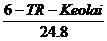 	(ii) Đối với những lô không trồng rừng, thì chỉ thể hiện thông tin về số lô và diện tích	đ) Xây dựng báo cáo thuyết minh cụ thể cho từng công trình lâm sinh.III. HỆ THỐNG BIỂU KÈM THEO THUYẾT MINH THIẾT KẾ 	Biểu 1: Khảo sát các yếu tố tự nhiên, sản xuất	Tiểu khu:	Khoảnh:Biểu 2: Các chỉ tiêu về sinh khối rừngTiểu khu:Khoảnh:(Tổ thành theo loài cây xác định cho 10 loài từ cao nhất trở xuống)Biểu 3: Sản lượng gỗ tận thu trong các lô rừng cải tạoTiểu khu:Khoảnh:Biểu 4: Thiết kế trồng, chăm sóc rừng năm thứ nhấtTiểu khu:Khoảnh:Biểu 5: Thiết kế chăm sóc, bảo vệ rừng trồng năm thứ 2, 3…Tiểu khu:Khoảnh:Biểu 6: Thiết kế biện pháp tác độngTiểu khu:Khoảnh:Biểu 7: Thiết kế trồng cây bổ sungTiểu khu: Khoảnh:Biểu 8: Dự toán chi phí trực tiếp cho trồng rừng	1. Tiểu khu:						4. Diện  tích (ha):	2. Khoảnh:						5. Chi phí (1.000 đ):	3. Lô:Biểu 9: Tổng hợp khối lượng thực hiệnMẫu 02. Tờ trình phê duyệt thiết kế, dự toán công trình lâm sinh(Ban hành kèm theo Thông tư số 15/2019/TT-BNNPTNT ngày 30 tháng 10 năm 2019của Bộ Nông nghiệp và Phát triển nông thôn)TỜ TRÌNHPhê duyệt thiết kế, dự toán Kính gửi:                                  	Các căn cứ pháp lý: ………………………………………………………..	Cơ quan trình phê duyệt thiết kế, dự toán với các nội dung chính sau:	1. Tên công trình lâm sinh hoặc hoạt động bảo vệ rừng	2. Dự án (nếu là dự án đầu tư)	3. Chủ đầu tư hoặc đơn vị sử dụng kinh phí nhà nước	4. Địa điểm 	5. Mục tiêu 	6. Nội dung và qui mô 	7. Các giải pháp thiết kế chủ yếu	8. Tổng mức đầu tư:	Trong đó:	a) Chi phí xây dựng	b) Chi phí thiết bị	c) Chi phí quản lý	d) Chi phí tư vấn đầu tư xây dựng	đ) Chi phí khác	e) Chi phí dự phòng9. Dự toán chi tiết và tiến độ giải ngân	10. Thời gian, tiến độ thực hiện	11. Tổ chức thực hiện	12. Các nội dung khác	Cơ quan trình phê duyệt thiết kế, dự toán./.Mẫu 03BÁO CÁOKết quả thẩm định thiết kế, dự toánKính gửi: …(Người có thẩm quyền phê duyệt)...Căn cứ Thông tư số... /2019/TT-BNNPTNT ngày … tháng …. năm 2019 của Bộ NN&PTNThướng dẫn một số nội dung quản lý đầu tư công trình lâm sinh;Các căn cứ pháp lý khác có liên quan;Sau khi thẩm định, (Tên cơ quan thẩm định) báo cáo kết quả thẩm định dự toán ........ như sau:1. Tóm tắt các nội dung chủ yếua) Tên công trình, chủ đầu tư;b) Dự án;c) Địa điểm xây dựng;d) Mục tiêu;đ) Nội dung và qui mô;e) Các giải pháp thiết kế chủ yếu;g) Dự toán;h) Tiến độ thực hiện.2. Kết quả thẩm định thiết kếa) Đánh giá sự phù hợp với các nội dung đã được duyệt tại Quyết định đầu tư, sự phù hợp với quy hoạch sử dụng đất, quy hoạch bảo vệ và phát triển rừng, với nhu cầu sử dụng đất…;b) Đánh giá tính xác thực về hiện trạng của đối tượng thiết kế;c) Đánh giá sự phù hợp của các giải pháp thiết kế;d) Đánh giá về chất lượng hồ sơ thiết kế, việc tuân thủ các quy chuẩn quốc gia và áp dụng tiêu chuẩn kỹ thuật có liên quan;đ) Đánh giá năng lực của tổ chức, cá nhân lập thiết kế, dự toán công trình lâm sinh;e) Đánh giá mức độ ảnh hưởng của công trình đến các khu di tích lịch sử, văn hóa hoặc tín ngưỡng của cộng đồng dân cư trên cơ sở ý kiến bằng văn bản của các cơ quan liên quan và các quy định khác của pháp luật có liên quan;g) Năng lực của đơn vị thực hiện công trình: kinh nghiệm và nguồn nhân lực;h) Năng lực của tư vấn giám sát thi công (nếu có);i) Các vấn đề rủi ro có thể xảy ra trong quá trình thực hiện làm ảnh hưởng đến kết quả đầu tư.3. Kết quả thẩm định dự toána) Đánh giá sự phù hợp của phương pháp xác định dự toán công trình với đặc điểm, tính chất, yêu cầu kỹ thuật, công nghệ của công trình;b) Kiểm tra sự đầy đủ của các khối lượng sử dụng để xác định dự toán công trình;c) Đánh giá sự hợp lý, phù hợp về việc áp dụng định mức, đơn giá, chế độ chính sách theo quy định, hướng dẫn của Nhà nước để tính toán, xác định các chi phí trong dự toán công trình;d) Xác định giá trị dự toán công trình lâm sinh sau khi thực hiện thẩm định; phân tích nguyên nhân tăng, giảm;đ) Đánh giá khả năng huy động vốn đáp ứng tiến độ thực hiện công trình;e) Kết quả thẩm định dự toán được tổng hợp như sau: Trong đó:- Chi phí xây dựng- Chi phí thiết bị- Chi phí quản lý- Chi phí tư vấn đầu tư xây dựng- Chi phí khác- Chi phí dự phòngTổng cộng:4. Kết luận:a) Đánh giá, nhận xét:b) Những kiến nghị:Mẫu 04QUYẾT ĐỊNHVề việc phê duyệt thiết kế, dự toán công trình(Tên cơ quan phê duyệt)Căn cứ chức năng, nhiệm vụ và cơ cấu tổ chức của...;Căn cứ Thông tư số... /2019/TT-BNNPTNT ngày … tháng … năm 2019 của Bộ NN&PTNThướng dẫn một số nội dung quản lý đầu tư công trình lâm sinh;Các căn cứ pháp lý khác có liên quan;Xét đề nghị của... tại Tờ trình số...của (tên ) ngày… tháng… năm... và hồ sơ kèm theo;Theo đề nghị của (tên cơ quan thẩm định) tại báo cáo kết quả thẩm định số …. ngày... tháng … năm 20.. ,QUYẾT ĐỊNH:Điều 1. Phê duyệt thiết kế, dự toán …...... với các nội dung chủ yếu sau:1. Tên công trình, chủ đầu tư- Tên công trình- Dự án (nếu công trình thuộc dự án đầu tư)- Chủ đầu tư (nếu là dự án đầu tư)2. Địa điểm3. Mục tiêu4. Nội dung và qui mô5. Giải pháp thiết kế chủ yếu6. Dự toán:Trong đó:a) Chi phí xây dựngb) Chi phí thiết bịc) Chi phí quản lýd) Chi phí tư vấn đầu tư xây dựngđ) Chi phí khác, gồme) Chi phí dự phòng……………7. Nguồn vốn đầu tư và tiến độ giải ngân8. Thời gian thực hiện dự án9. Các nội dung khácĐiều 2. Tổ chức thực hiện.Điều 3. Trách nhiệm của các cơ quan liên quan thi hành Quyết định./.TTTrình tự thực hiệnCách thức thực hiệnThời gian giải quyếtGhi chúBước 1Nộp hồ sơ thủ tục hành chính: Chủ đầu tư chuẩn bị hồ sơ đầy đủ theo quy định và nộp hồ sơ qua các cách thức sau:1. Nộp trực tiếp qua Bộ phận tiếp nhận và trả kết quả  của Ủy ban nhân dân huyện, thành phố.2. Hoặc thông qua dịch vụ bưu chính công ích: Gửi hồ sơ về địa chỉ: Bộ phận tiếp nhận và trả kết quả Ủy ban nhân dân huyện, thành phố.3. Trực tuyến tại Cổng Dịch vụ công cấp Tỉnh (Mức độ 3): Chủ đầu tư nộp hồ sơ trực tuyến tại địa chỉ: http://dichvucong.dongthap.gov.vnSáng: Từ 07 giờ đến 11 giờ 30 phút.Chiều: Từ 13 giờ 30 đến 17 giờ của các ngày làm việc.Bước 2Tiếp nhận và chuyển hồ sơ thủ tục hành chính1. Đối với hồ sơ được nộp trực tiếp qua Bộ phận tiếp nhận và trả kết quả hoặc thông qua dịch vụ bưu chính công ích, cán bộ, công chức, viên chức tiếp nhận hồ sơ tại Bộ phận tiếp nhận và trả kết quả xem xét, kiểm tra tính chính xác, đầy đủ của hồ sơ; quét (scan) và lưu trữ hồ sơ điện tử, cập nhật vào cơ sở dữ liệu của phần mềm một cửa điện tử của Tỉnh.a) Trường hợp hồ sơ chưa đầy đủ, chưa chính xác theo quy định, cán bộ, công chức, viên chức tiếp nhận hồ sơ phải hướng dẫn đại diện tổ chức, cá nhân bổ sung, hoàn thiện hồ sơ theo quy định và nêu rõ lý do theo mẫu Phiếu yêu cầu bổ sung, hoàn thiện hồ sơ;b) Trường hợp từ chối nhận hồ sơ, cán bộ, công chức, viên chức tiếp nhận hồ sơ phải nêu rõ lý do theo mẫu Phiếu từ chối giải quyết hồ sơ thủ tục hành chính;c) Trường hợp hồ sơ đầy đủ, chính xác theo quy định, cán bộ, công chức viên chức tiếp nhận hồ sơ và lập Giấy tiếp nhận hồ sơ và hẹn ngày trả kết quả; đồng thời, chuyển cho cơ quan có thẩm quyền để giải quyết theo quy trình.Chuyển ngay hồ sơ tiếp nhận trực tiếp trong ngày làm việc (không để quá 03 giờ làm việc) hoặc chuyển vào đầu giờ ngày làm việc tiếp theo đối với trường hợp tiếp nhận sau 15 giờ hàng ngày.Bước 2Tiếp nhận và chuyển hồ sơ thủ tục hành chính2. Đối với hồ sơ được nộp trực tuyến thông qua Cổng Dịch vụ công của Tỉnh, cán bộ, công chức, viên chức tiếp nhận hồ sơ tại Bộ phận tiếp nhận và trả kết quả phải xem xét, kiểm tra tính chính xác, đầy đủ của hồ sơ.a) Trường hợp hồ sơ chưa đầy đủ, chính xác hoặc không thuộc thẩm quyền giải quyết theo quy định, cán bộ, công chức, viên chức tiếp nhận phải có thông báo, nêu rõ nội dung, lý do và hướng dẫn cụ thể, đầy đủ một lần để tổ chức, cá nhân bổ sung đầy đủ, chính xác hoặc gửi đúng đến cơ quan có thẩm quyền. Việc thông báo được thực hiện thông qua chức năng gửi thư điện tử, gửi tin nhắn tới người dân của Cổng dịch vụ công của Tỉnh;b) Nếu hồ sơ của tổ chức, cá nhân đầy đủ, hợp lệ thì cán bộ, công chức, viên chức tại Bộ phận tiếp nhận và trả kết quả tiếp nhận và chuyển cho cơ quan có thẩm quyền để giải quyết theo quy trình.Bước 3Giải quyết thủ tục hành chínhSau khi nhận hồ sơ thủ tục hành chính từ Bộ phận tiếp nhận và trả kết quả công chức, viên chức xử lý xem xét, thẩm định hồ sơ, trình phê duyệt kết quả giải quyết thủ tục hành chính:Mười chín (19) ngày làm việc kể từ ngày nhận hồ sơ đầy đủ hợp lệ, trong đó:Bước 3Giải quyết thủ tục hành chính1. Tiếp nhận hồ sơ Bước 3Giải quyết thủ tục hành chính2. Giải quyết hồ sơ (cơ quan/bộ phận chuyên môn), trong đó:Bước 3Giải quyết thủ tục hành chínhPhòng chức năng của huyện phối hợp Hạt Kiểm lâm (đối với địa phương có Hạt Kiểm lâm) tổ chức thẩm định, lập báo cáo thẩm định trình Ủy ban nhân dân cấp huyện phê duyệt.Mười hai (12) ngày làm việcBước 3Giải quyết thủ tục hành chínhỦy ban nhân dân cấp huyện quyết định phê duyệt hồ sơ thiết kế và dự toán công trình lâm sinh và chuyển trả kết quả cho chủ đầu tư trong thời hạn 03 ngày làm việc kể từ ngày ký quyết định. Trường hợp không phê duyệt, Ủy ban nhân dân cấp huyện thông báo bằng văn bản cho cơ quan thẩm định và chủ đầu tư trong thời hạn 03 ngày làm việc.Bảy (07) ngày làm việcBước 4Trả kết quả giải quyết thủ tục hành chínhCông chức tiếp nhận và trả kết quả nhập vào sổ theo dõi hồ sơ và phần mềm điện tử thực hiện như sau:- Thông báo cho tổ chức, cá nhân biết trước qua tin nhắn, thư điện tử, điện thoại hoặc qua mạng xã hội được cấp có thẩm quyền cho phép đối với hồ sơ giải quyết thủ tục hành chính trước thời hạn quy định.- Tổ chức, cá nhân nhận kết quả giải quyết thủ tục hành chính theo thời gian, địa điểm ghi trên Giấy tiếp nhận hồ sơ và hẹn trả kết quả (xuất trình giấy hẹn trả kết quả). Công chức trả kết quả kiểm tra phiếu hẹn và yêu cầu người đến nhận kết quả ký nhận vào sổ và trả kết quả.- Trường hợp nhận kết quả thông qua dịch vụ bưu chính công ích (đăng ký theo hướng dẫn của Bưu điện)- Trường hợp nộp hồ sơ qua dịch vụ công trực tuyến, nhận kết quả trực tiếp tại Bộ phận Tiếp nhận và Trả kết quả của UBND huyện, thị xã, thành phố; khi đi mang theo hồ sơ gốc để đối chiếu và nộp lại cho cán bộ tiếp nhận hồ sơ. - Thời gian trả kết quả: Sáng từ 07 giờ đến 11 giờ 30 phút; Chiều từ 13 giờ 30 đến 17 giờ của các ngày làm việc.Thành phần hồ sơ lưuBộ phận lưu trữThời gian lưu- Như mục 6.2;- Kết quả giải quyết TTHC hoặc Văn bản trả lời của đơn vị đối với hồ sơ không đáp ứng yêu cầu, điều kiện.- Hồ sơ thẩm định.- Văn bản trình cơ quan cấp trên.Phòng chức năng của huyệnTừ 01 năm,  sau đó chuyển hồ sơ đến kho lưu trữ UBND huyện (thị xã, thành phố).Các biểu mẫu theo Khoản 1, Điều 9, Thông tư số 01/2018/TT-VPCP ngày 23 tháng 11 năm 2018 của Bộ trưởng, Chủ nhiệm Văn phòng Chính phủ quy định chi tiết một số điều và biện pháp thi hành Nghị định số 61/2018/NĐ-CP ngày 23 tháng 4 năm 2018 của Chính phủ về thực hiện cơ chế một cửa, một cửa liên thông trong giải quyết thủ tục hành chính.Bộ phận tiếp nhận và trả kết quảTừ 01 năm,  sau đó chuyển hồ sơ đến kho lưu trữ UBND huyện (thị xã, thành phố).SốTTHạng mụcĐVT (ha/lượt ha)Khối lượngKế hoạch thực hiệnKế hoạch thực hiệnKế hoạch thực hiệnSốTTHạng mụcĐVT (ha/lượt ha)Khối lượngNăm...Năm...Năm...12TTHạng mụcSố tiền (1.000 đ)TỔNG (I+II+...+ VI)IChi phí xây dựng1Chi phí trực tiếp1.1Chi phí nhân côngXử lý thực bìĐào hốVận chuyển cây con thủ côngPhát đường ranh cản lửaTrồng dặm…1.2Chi phí máyĐào hố bằng máyVận chuyển cây con bằng cơ giớiỦi đường ranh cản lửa…1.3Chi phí vật tư, cây giốngCây giốngPhân bónThuốc bảo vệ thực vật…2Chi phí chung…3Thu nhập chịu thuế tính trước…4Thuế giá trị gia tăng…IIChi phí thiết bị…IIIChi phí quản lý…IVChi phí tư vấn đầu tư xây dựng…VChi phí khác…VIChi phí dự phòng…Số TTNguồn vốnTổngNăm 1Năm 2…..Năm kết thúcTổng vốn1Vốn ngân sách Nhà nước2Vốn khácHạng mụcKhảo sátKhảo sátKhảo sátHạng mụcLô....Lô....Lô....1. Địa hình(+)- Độ cao (tuyệt đối, tương đối)- Hướng dốc- Độ dốc2. Đất (++)a. Vùng đồi núi.- Đá mẹ- Loại đất, đặc điểm của đất.- Độ dày tầng đất mặt: m- Thành phần cơ giới: nhẹ, trung bình, nặng- Tỷ lệ đá lẫn:     %- Độ nén chặt: tơi xốp, chặt, cứng rắn.- Đá nổi:     %- Tình hình xói mòn mặt: yếu, trung bình, mạnhb. Vùng ven sông, ven biển:- Vùng bãi cát:+ Thành phần cơ giới: cát thô, cát mịn, cát pha đất.+ Tình hình di động của cát: di động, bán di động, cố định+ Độ dày tầng cát.+ Thời gian bị ngập nước.+ Loại nước: ngọt, mặn, lợ.- Vùng bãi lầy:+ Độ sâu tầng bùn.+ Độ sâu ngập nước.+ Loại nước: ngọt, mặn, lợ.+ Thời gian bị ngập nước, chế độ thủy triều.3. Thực bì - Loại thực bì.- Loài cây ưu thế.- Chiều cao trung bình (m).- Tình hình sinh trưởng (tốt, trung bình, xấu).- Độ che phủ.- Mật độ cây tái sinh mục đích (cây/ha) (*)- Gốc cây mẹ có khả năng tái sinh chồi (gốc/ha) (**)- Cây mẹ có khả năng gieo giống tại chỗ (cây/ha) (***)4. Hiện trạng rừng- Trạng thái rừng- Trữ lượng rừng (m3/ha)- Chiều cao trung bình (m)- Đường kính trung bình (m)- Độ tàn che - Khác (nếu có)5. Cự ly vận chuyển cây con (m) và phương tiện vận chuyển (+++)6. Cự ly đi làm (m) và phương tiện đi lạiChỉ tiêuLôLôLôLô1. Phân bố số cây theo cấp đường kính8 cm - 20 cm21 cm - 30 cm31 cm - 40 cm> 40 cmTổng số2. Tổ thành theo số câyLoài 1Loài 2Loài 3………Tổng số3. Tổ thành theo trữ lượng gỗLoài 1Loài 2Loài 3………Tổng số4. Tổ thành theo nhóm gỗNhóm gỗ INhóm gỗ IINhóm gỗ III….Tổng sốChỉ tiêuLôLôLôLôTổng số1. Sinh khối- Trữ lượng cây đứng bình quân/ha- Diện tích lô- Trữ lượng cây đứng/lô2. Sản lượng tận thu/lô- Gỗ lớn- Gỗ nhỏ- Củi3. Sản lượng tận thu theo nhóm gỗNhóm gỗ INhóm gỗ IINhóm gỗ III….Tổng sốBiện pháp kỹ thuậtLô thiết kếLô thiết kếLô thiết kếBiện pháp kỹ thuậtLô …Lô……I. Xử lý thực bì:1. Phương thức2. Phương pháp3. Thời gian xử lýII. Làm đất:1. Phương thức:- Cục bộ- Toàn diện2. Phương pháp (cuốc đất theo hố, kích thước hố, lấphố…):- Thủ công- Cơ giới- Thủ công kết hợp cơ giới3. Thời gian làm đấtIII. Bón lót phân1. Loại phân2. Liều lượng bón3. Thời gian bónIV. Trồng rừng:1. Loài cây trồng2. Phương thức trồng3. Phương pháp trồng4. Công thức trồng5. Thời vụ trồng6. Mật độ trồng:- Cự ly hàng (m)- Cự ly cây (m)7. Tiêu chuẩn cây giống (chiều cao, đường kính cổ rễ,tuổi)8. Số lượng cây giống, hạt giống (kể cả trồng dặm)V. Chăm sóc, bảo vệ năm đầu:1. Lần thứ nhất: (tháng…..đến tháng…..)- Nội dung chăm sóc:+ …2. Lần thứ 2, thứ 3…: Nội dung chăm sóc như lần thứ nhấthoặc tùy điều kiện chỉ vận dụng nội dung thích hợp3. Bảo vệ:-.......Hạng mụcVị trí tác nghiệpVị trí tác nghiệpVị trí tác nghiệpHạng mụcLôLôLôĐối tượng áp dụng (rừng trồng năm thứ II, III)Chăm sóc:Lần thứ nhất (tháng …. đến …tháng….)Trồng dặm.Phát thực bì: toàn diện, theo băng, theo hố hoặc không cần phát).Làm cỏ, xới đất, vun gốc, cày bừa đấtd. Bón phân: (loại phân bón, liều lượng, kỹ thuật bón…)2. Lần thứ 2, thứ 3,…: nội dung chăm sóc tương tự như lần thứ nhất hoặc tùy điều kiện chỉ vận dụng nội dung thích hợp.III. Bảo vệ:Tu sửa đường băng cản lửa.Phòng chống người, gia súc phá hoại……………………………….Biện pháp kỹ thuậtLô thiết kếLô thiết kếLô thiết kếBiện pháp kỹ thuậtLô …Lô……1. Phát dọn dây leo bụi rậm2. Cuốc xới đất theo rạch, theo đám3. Tỉa dặm cây mục đích từ chỗ dầy sang chỗ thưa4. Tra dặm hạt trồng bổ sung các loài cây mục đích5. Sửa lại gốc chồi và tỉa chồi6. Phát dọn, vun xới quanh cây mục đích cây trồng bổ sung7. Bài cây8. Chặt bỏ cây cong queo, sâu bệnh, cây phi mục đích9. Các biện pháp tác động cụ thể khác theo các hướng dẫn kỹthuật của từng loài cây, từng đối tượng đầu tư.10. Vệ sinh rừng sau tác độngBiện pháp kỹ thuậtLô thiết kếLô thiết kếLô thiết kếBiện pháp kỹ thuậtLô …Lô …I. Xử lý thực bì1. Phương thức2. Phương pháp3. Thời gian xử lýII. Làm đất1. Phương thức:- Cục bộ2. Phương pháp (cuốc đất theo hố, kích thước hố, lấp hố…):- Thủ công3. Thời gian làm đấtIII. Bón lót phân1. Loại phân2. Liều lượng bón3. Thời gian bónIV. Trồng cây bổ sung1. Loài cây trồng2. Phương thức trồng3. Phương pháp trồng4. Công thức trồng5. Thời vụ trồng6. Mật độ trồng:- Cự ly hàng (m)- Cự ly cây (m)7. Tiêu chuẩn cây giống (chiều cao, đường kính cổ rễ, tuổi)8. Số lượng cây giống, hạt giống (kể cả trồng dặm)V. Chăm sóc, bảo vệ năm đầu1. Lần thứ nhất: (tháng…..đến tháng…..)- Nội dung chăm sóc:+ …2. Lần thứ 2, thứ 3…: Nội dung chăm sóc như lần thứ nhấthoặc tùy điều kiện chỉ vận dụng nội dung thích hợp3. Bảo vệ:-.......TTHạng mụcĐơn vị tínhĐịnh mứcKhối lượngĐơn giáThành tiềnCăn cứ xác định định mức, đơn giá(1)(2)(3)(4)(5)(6)(7)(8)ATổng = B* Diện tích lôBDự toán/ha (I+II)IChi phí trồng rừng1Chi phí nhân côngXử lý thực bìĐào hốLấp hốVận chuyển cây con thủ côngVận chuyển và bón phânPhát đường ranh cản lửaTrồng dặm...2Chi phí máy thi côngĐào hố bằng máyVận chuyển cây con bằng cơgiớiỦi đường ranh cản lửaChi phí trực tiếp khác3Chi phí vật liệuCây giống (bao gồm cả trồngdặm)Phân bónThuốc bảo vệ thực vật...IIChi phí chăm sóc và bảo vệrừng trồng1Năm thứ haiCông chăm sóc, bảo vệVật tư…………3Năm thứ …Công chăm sóc, bảo vệVật tư…………STTHạng mụcĐVT(ha/lượt ha)Khối lượngKế hoạch thực hiệnKế hoạch thực hiệnKế hoạch thực hiệnGhi chúSTTHạng mụcĐVT(ha/lượt ha)Khối lượngNăm…Năm…Năm…12CƠ QUAN TRÌNH
CỘNG HÒA XÃ HỘI CHỦ NGHĨA VIỆT NAM
Độc lập - Tự do - Hạnh phúc 
Số: ……..…................…, ngày….. tháng .... năm ……..Số TTNguồn vốnTổng sốNăm 20..Năm 20..Năm 20.. TổngSốTTHạng mụcĐơn vị tínhNăm 20..Năm 20..Năm 20.. Nơi nhận:
- Như trên;
- Lưu:Cơ quan trình(Ký, ghi rõ họ tên, chức vụ và đóng dấu)CƠ QUAN THẨM ĐỊNH
-------CỘNG HÒA XÃ HỘI CHỦ NGHĨA VIỆT NAM
Độc lập - Tự do - Hạnh phúc 
---------------Số: ………………..........., ngày......... tháng......... năm..........
Nơi nhận:
- Như trên;
- Lưu:…Đại diện cơ quan thẩm định
(Ký, ghi rõ họ tên, chức vụ và đóng dấu)CƠ QUAN PHÊ DUYỆT
-------CỘNG HÒA XÃ HỘI CHỦ NGHĨA VIỆT NAM
Độc lập - Tự do - Hạnh phúc 
---------------Số: .........., ngày......... tháng......... năm.........Nơi nhận:
- Như Điều 3;
- Các cơ quan có liên quan;
- Lưu:Cơ quan phê duyệt
(Ký, ghi rõ họ tên, chức vụ và đóng dấu)